Rahmenterminplan 2023/2024      des Badminton Regionalverbands Leipzig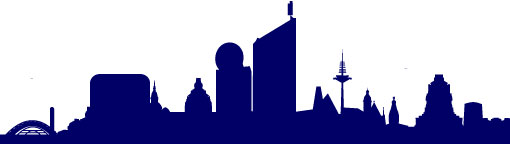 Version vom 18.11.2023Inhaltsverzeichnis        Funktionen im Regionalverband…………………………………………………….…….41.	Mannschaften in überregionalen Spielklassen	42.	Terminplan Spielserie 2023 / 2024	53.	Spielklassen / Spielansetzungen und Staffelleiter	83.1.	Aktive	83.1.1.	Bezirksliga	83.1.2.	Bezirksklasse	83.1.3.	Kreisliga	83.1.4.	Kreisklasse	93.2.	Jugendklasse	93.3.	Kinderklasse	93.4.	Breitensportbereich	104.	Allgemeine Wettkampfbestimmungen	114.1.	Grundlage	114.2.	Vereinsrangliste	114.3.	Punktspielbeginn	114.4.	Festspielregelung	114.5.	Uhrzeitliche Verlegungen	114.6.	Auf- und Abstieg	114.7.	Teilnahme Bezirksliga	114.8.	Jugend- und Kindermannschaften	124.8.1.	Punktspieleinsätze Mädchen in Jungenspielen	124.8.2.	Spielgemeinschaften	124.9.	Seniorenstarterlaubnis	124.10.	Regelungen Hobbymannschaft	124.11.	Veränderungen Mannschaftsleiter	135.	Organisatorische Hinweise	145.1.	Schiedsrichter	135.2.	Berichterstattung	135.3.	Veranstaltungen	135.3.1.	Ausrichter	135.3.2.	Kosten für Urkunden	135.3.3.	Imbiss	135.3.4.	Badminton Turnierplaner	136.	Ausschreibungen REM und RRL 2023 / 2024	146.1.	Allgemeines	146.2.	Regelungen für REM und RRL der Aktiven	146.3.	Regelungen für RRL der Kinder und Jugend	146.4.	Zur Ausschreibungen REM 2023 / 2024	146.4.1.	Regionalmeisterschaften Aktive	146.4.2.	Regionalmeisterschaften der AK o35 – o70	146.4.3.	Regionalmeisterschaften des Nachwuchsbereiches	156.5.	Zur Ausschreibungen RRL 2023 / 2024	166.5.1.	Aktive	166.5.2.	Nachwuchsbereich	186.6.	Ranglistenverantwortlicher	206.6.1.	Aktive	206.6.2.	Nachwuchsbereich	207.	Mannschaftsleiterverzeichnis	218.	Besonderheiten	249.	Hallennutzungen	24Anlagen:Anlage 1 – Ausschreibung für REM und RRL der AktivenAnlage 2 – Ausschreibung für RRL der Kinder und Jugend Funktionen des RegionalverbandesSportwart:	     Rolf Binnemann				     sportwart@rvl.bvssachsen.de		     	     Robert-Schumann-Str. 11, 04107 Leipzig	     rolf.binnemann@web.de								     	     0341-5294354Kinder- und Jugendwart:	     Linda Flemming				     linda.flemming8@gmail.com		    	     Eichbergstraße. 62; 04349 Leipzig		     jugendwart@rvl.bvsachsen.de     	     0157-71984637Webmaster:           Karsten Brandt     				     karsten.brandt91@gmx.de								     	     0157-71569111Breitensport-Verantwortliche:      Marion Kirst				     marion.kirst@web.de		      	      Grillstraße 15, 04249 Leipzig		     breitensport@rvl.bvsachsen.de								    	     0341-4252426 p; 0157-34396303StaffelleiterBezirksliga:	    Manfred Blauhut				    mblauhut@gmx.de		    	    Straße am Park 14; 04209 Leipzig		    0163-8031539	Staffelleiter							Bezirksklasse:       Martin Steinhardt				    martin.steinhardt@web.de		     	    Am Fließgraben 5; 04523 Pegau		    0173-5838961StaffelleiterKreisliga:	    Peter Voran					    p-voran@t-online.de		    	    Kreuzstraße 2; 04103 Leipzig		    0176-51771019StaffelleiterKreisklasse:	    Peter Voran					    p-voran@t-online.de		    	    Kreuzstraße 2; 04103 Leipzig	  	    0176-51771019StaffelleiterBreitensport:	    Marion Kirst					     marion.kirst@web.de		    	    Grillstraße 15, 04249 Leipzig			     breitensport@rvl.bvsachsen.de								     	     0341-4252426 p; 0341-1235013 dStaffelleiterKinder, Jugend:     Viktor Hromek				    viktorhromek@googlemail.com		     	     Gabelsbergerstr. 6; 04217 Leipzig		    0171-1235167Ranglisten-verantwortlicherNachwuchs:	     Rolf Binnemann				     rolf.binnemann@web.de		     	     Robert-Schumann-Str. 11, 04107 Leipzig	     0341-5294354Ranglisten-verantwortlicherAktive:		     Mario Junghans				    esklari@web.de		     	     Jahnallee 25; 04109 Leipzig			    0179-5086629Mannschaften in überregionalen SpielklassenTerminplan Spielserie 2023 / 2024Spielklassen / Spielansetzungen und StaffelleiterAktive
3.1.1. BezirksligaStaffelleiter: Manfred Blauhut, Tel.: 0163 – 8031539, E-Mail: mblauhut@gmx.deBezirksklasseStaffelleiter: Martin Steinhardt, Tel: 0173 - 5838961, E-Mail: martin.steinhardt@web.deKreisligaStaffelleiter: Peter Voran, Tel: 0176 - 51771019, E-Mail: p-voran@t-online.deKreisklasseStaffelleiter: Peter Voran, Tel: 0176 - 51771019, E-Mail: p-voran@t-online.deJugendklasseStaffelleiter: Viktor Hromek Tel.:0171/1235167, E- mail: viktorhromek@googlemail.comKinderklasseStaffelleiter: Viktor Hromek Tel.:0171/1235167, E- mail: viktorhromek@googlemail.comBreitensportbereichStaffelleiter:	Marion Kirst, Tel.: 0341/4252426; E-Mail: breitensport@rvl.bvsachsen.de     Jeder Verein, der an der Endrunde Breitensport teilnimmt, entrichten an den Ausrichter     des Endrundenturniers eine Startgeldgebühr in Höhe von 5,00 EUR.     Der eingenommene Summenbetrag wird für die Turnierleitung als Aufwandsentschädigung        verwendet. Allgemeine Wettkampfbestimmungen
GrundlageAls Grundlage für den Spielbetrieb der Aktiven gilt die Spielordnung des Badminton Verbandes Sachsen e.V. inkl. Anlagen in der aktuellen gültigen Fassung die im „Handbuch des BVS“ für die Spielserie 2023 / 2024 veröffentlicht ist. Für den Wettspielbetrieb der Kinder und Jugend gilt die Jugendordnung des BVS und deren Anlagen, veröffentlicht im „Handbuch des BVS“ für die Spielserie 2023 / 2024 in der Fassung vom 01.07.2023.VereinsranglisteDie Vereinsrangliste für die Aktiven- und Hobbymannschaften sind bis zum 01.08.2023 an den Sportwart des RVL (per E-Mail) zu senden.PunktspielbeginnDie Punktspiele der Aktiven beginnen samstags 14:00 Uhr, der Kinder samstags 09:00 Uhr und die Punktspiele der Jugend Sonntag 09:00 Uhr.Spielreihenfolge in der Bezirksliga ist folgende:1. Punktspiel 14:00 Uhr2. Punktspiel 16:00 Uhr3. Punktspiel 18:00 UhrWegen eventuell kürzerer Zeitdauer des 1. Spieles muss die 2. Gastmannschaft bereits 15:15 Uhr in der Halle sein.FestspielregelungHinsichtlich der Festspielregelungen gilt die Anlage 1 zur Spielordnung des BVS § 6 Pkt.8.Uhrzeitliche VerlegungenBei Doppelbelegungen von Heimspielen bei Vereinen mit mehreren Wettkampfmannschaften ist der Spielgegner bis zum 15.08. über die uhrzeitliche Verlegung zu informieren. Gibt es vom Spielgegner bis 01.09. keine Einwände, ist die Verlegung bestätigt und ist vom Heimverein bei “Kroton“ einzutragen.Auf- und AbstiegDer Auf- / Abstieg der einzelnen Staffeln richtet sich nach dem Auf- und Abstieg zur / von der Sachsenklasse. Staffelsieger besitzen das Aufstiegsrecht in die höhere Spielklasse. Nehmen sie dieses nicht wahr, ist der Staffelzweite aufstiegsberechtigt. Sollte auch der Zweite verzichten, kann der Dritte das Aufstiegsrecht wahrnehmen. Die Letzen einer Staffel steigen grundsätzlich ab.Teilnahme BezirksligaFür die Teilnahme an der Bezirksliga muss der entsprechende Verein mit mindestens einer Nachwuchsmannschaft (es zählt keine Spielgemeinschaft) am Punktspielbetrieb des Regionalverbandes Leipzigs teilnehmen. Alternativ zählt auch die Teilnahme an 12 Nachwuchsranglisten (ein Doppel und Mixed aus dem gleichen Verein zählt als eine Teilnahme. Besteht ein Doppel und Mixed aus zwei verschiedenen Vereinen, zählt nur der jeweilige Spielpartner) oder Einzelmeisterschaften im Nachwuchsbereich in der vorherigen Saison (01.06. Vorjahr bis 15.06.aktuelles Jahr) (siehe §4 Punkt 4 der BVS Spielordnung). Werden die Mindestbedingungen nicht gewährleistet, wird die Aktiven-Mannschaft mit sofortiger Wirkung aus dem Spielbetrieb genommen.Jugend- und KindermannschaftenSpieler sind in der jeweiligen Mannschaft spielberechtigt, wenn sie am 31.12. der betreffenden Spielsaison unter dem jeweils angegebenen Alter bleiben:Schüler-/Kindermannschaft: 	unter 15 JahrenJugendmannschaft:		unter 19 JahrenDie Vereinsrangliste für die Jugend und die Kinder sind bis zum 01.08.2023 an den Jugendwart des RVL (per Mail oder Post) zu senden.Punktspieleinsätze Mädchen in JungenspielenPunktspieleinsätze von Mädchen in Jungenspielen der Kinder- und Jugendmannschaft sind möglich. Voraussetzungen hierbei sind 3 Jungen als Stammspieler vorzuweisen. Die für den Einsatz in Jungenspielen vorgesehenen Mädchen müssen in der Jungenrangliste aufgeführt werden. Sie sind somit nicht mehr in Mädchenspielen spielberechtigt. Solche Mannschaften können den BRVL jedoch nicht bei den SMM vertreten.SpielgemeinschaftenSpielgemeinschaften zwischen zwei oder mehr Vereinen sind im Nachwuchsbereich zulässig. Es wird eine gemeinsame Meldung sowie eine gemeinsame Mannschaftrangliste erstellt. Dazu gilt der §5 Pkt.7 der Spielordnung des Badminton Verbandes Sachsen. Rechenschaftspflichtig für die Spielgemeinschaft gegenüber dem RVL und BVS ist der Verein, der die Meldung der Mannschaft vornimmt (z.B. bei Ordnungsgebühren). Spielgemeinschaften sind nicht zur Teilnahme an der SMM berechtigt. Sie dienen außerdem nicht als Nachweis über eine Nachwuchsmannschaft als Zulassungskriterium einer Aktivmannschaft im Sinne von Punkt 2, Anlage 1 der Spielordnung des BVS.SeniorenstarterlaubnisEine vorzeitige Erklärung von Jugendlichen zu Aktiven ist unzulässig, jedoch dürfen Jugendliche auch in Aktivenmannschaften eingesetzt werden, wenn sie am 31.12. der betreffenden Spielsaison das 14. Lebensjahr vollendet haben. Die zur Teilnahme am Aktivenspielbetrieb berechtigten Jugendlichen dürfen auch in Schüler-/ Jugendmannschaften des Vereines eingesetzt werden. Spieler, welche für eine Nachwuchsmaßnahme gemeldet und zugelassen wurden und an dieser nicht teilnehmen, sind an den entsprechenden Tagen in einer Aktivenmannschaft nicht spielberechtigt. Werden sie trotzdem in einer Aktivenmannschaft eingesetzt, zählen sie als nicht spielberechtigte Spieler. Wegen gleichzeitiger Maßnahmen des Aktivenbereiches dürfen Maßnahmen des Nachwuchsbereiches nicht verlegt werden.  Bei Einsätzen von in DBV- Maßnahmen eingesetzten Spielern ist eine Spielverlegung des Nachwuchspunktspiels möglich. Klarstellung In der Vereinsrangliste sind alle Kinder, die in der Jugendklasse zum Einsatz kommen könnten, entsprechend ihrer Spielstärke einzureihen.Regelungen Hobbymannschaft (Breitensport)In der Vereinsrangliste sind auch die Spieler der Hobbymannschaft aufzuführen. Alle Hobbyspieler benötigen eine Spieler-ID, welche bei der Passstelle des BVS zu beantragen ist. Bei einem Einsatz in höheren Mannschaften gilt auch für Hobbyspieler die Festspielregelung der SpO des BVS. Pro Mannschaftswettkampf wird je 1 HE, 1 DE, 1 HD und 1 Mixed gespielt. Weitere Spiele sind ohne Wertung möglich. Spieler von Wettkampfmannschaften der Aktiven, der Kinder und Jugendlichen bis zur AK u17 sind nicht spielberechtigt.Veränderungen MannschaftsleiterVeränderungen bei Ansprechpartnern, insbesondere den Mannschaftsleitern, haben die Vereine dem Sportwart zeitnah zu übermitteln. Die Meldung erfolgt an folgende Mailadresse: sportwart@rvl.bvsachsen.deOrganisatorische HinweiseSchiedsrichterIn jedem Verein mit mindestens einer Wettkampfmannschaft muss mindestens ein ausgebildeter Schiedsrichter als Grundlage für eine Spielgenehmigung nachgewiesen werden.BerichterstattungMeldepflicht für die Detailergebnisse besteht bei allen Punktspielen aller Spiel- und Altersklassen, sowie für Ausrichter der REM und RRL aller Altersklassen entsprechend § 13 der Spielordnung des BVS. Die kompletten Ergebnisse für REM und RRL -Turniere aller Altersklassen sind auch zwei Tage nach Turnierende an die Ranglistenverantwortlichen zu senden.VeranstaltungenAusrichterDer Ausrichter trägt die volle Verantwortung für die jeweilige Veranstaltung. Er behält die Einnahmen der Veranstaltung und bestreitet damit sämtliche Ausgaben.Kosten für UrkundenDie Kosten für Urkunden der REM, RMM und RRL – Turniere werden vom BVS übernommen.ImbissAusrichter haben bei Veranstaltungen des BRVL einen Imbiss in der Halle (einfache Speisen / Getränke) verbindlich abzusichern.Badminton TurnierplanerAlle Ausrichter nutzen bei Ranglistenturnieren bzw. bei Regionalmeisterschaften der Aktiven den Badminton Turnierplaner. Die Ergebnisse sind am Turniertag bis 24:00 Uhr online zu stellen. Zusätzlich ist der Pressewart, der Sportwart des Regionalverbandes und der Ranglistenverantwortliche durch Zusendung der Turnierdatei per Mail über die Ergebnisse zu informieren.Ausschreibungen REM und RRL 2023 / 2024AllgemeinesAusschreibungen des BRVL werden auf der Homepage unter: https://rvleipzig.bvsachsen.de veröffentlicht.Ausschreibung für REM und RRL der AktivenDie Ausschreibung für die REM und RRL – Turniere der Aktiven ist in der ANLAGE 1 des Rahmenterminplanes 2023 / 2024 hinterlegt.Ausschreibung für RRL der Kinder und JugendDie Ausschreibung für die RRL – Turniere der Kinder und Jugendist in der ANLAGE 2 des Rahmenterminplanes 2023 / 2024 hinterlegt.Zu den Ausschreibungen REM 2023 / 2024Siehe Seite 15 Pkt. 6.4.3 innerhalb Rahmenterminplanes des BRVL.Regionalmeisterschaften AktiveRegionalmeisterschaften der AK o35 – o75Regionalmeisterschaften des NachwuchsbereichesZur Ausschreibungen RRL 2023 / 2024Siehe Anlage 1 zum RahmenterminplanAktiveDoppel und Mixed:NachwuchsbereichRanglistenverantwortlicherAktiveMario JunghansTel.:		0179 - 5086629E-Mail:		esklari@web.de	NachwuchsbereichRolf BinnemannTel.:		0152 – 21529029E-Mail:		rolf.binnemann@web.deMannschaftsleiterverzeichnisBesonderheitenFür die Saison 2023 / 2024 liegen vorerst keine Besonderheiten vor. Hallennutzungen     Für alle anderen Vereine gelten die Vereinsanschriften des Regionalverbandes Leipzig       entsprechend Handbuch des BVS für die Spielserie 2023 / 24.    Zum Rahmenterminplan gehören folgende Anlagen:    Anlage 1 - Ausschreibung für REM und RRL der Aktiven    Anlage 2 - Ausschreibung für RRL der Kinder und JugendRegionalligaHSG DHfK Leipzig ISachsenligaBSV Markranstädt IHSG DHfK Leipzig IIBV Zwenkau 64 ISachsenklasseLeipziger SV Südwest IHSG DHfK Leipzig IIIDatumWüberregionalAktiveJugendKinderSonstigesSommerferien 10.07.2023 bis 18.08.2023Sommerferien 10.07.2023 bis 18.08.2023Sommerferien 10.07.2023 bis 18.08.2023Sommerferien 10.07.2023 bis 18.08.2023Sommerferien 10.07.2023 bis 18.08.202308.07.202327 SOMMERFERIEN09.07.2023 SOMMERFERIEN15.07.202328 SOMMERFERIEN16.07.2023 SOMMERFERIEN22.07.202329SOMMERFERIEN23.07.2023SOMMERFERIEN29.07.202330SOMMERFERIEN30.07.2023SOMMERFERIEN05.08.202331SOMMERFERIEN06.08.2023SOMMERFERIEN12.08.202332SOMMERFERIEN13.08.2023SOMMERFERIEN19.08.2023332.DBV-RLTA-RLT u11 / u13 Refrath20.08.20232.DBV-RLTA-RLT u11 / u13 Refrath26.08.202334A-RTL u17 / u19 A-RLT u17 / u19 Schwarzenbek27.08.2023A-RTL u17 / u19 A-RLT u17 / u19 Schwarzenbek02.09.202335SRL - Silberner FederballRVL 1. Spieltag03.09.2023BN-BeuelSRL - Silberner FederballRVL 1. Spieltag09.09.202336RVL 1. SpieltagRVL REMA-RTL U11 / U13 Bonn-Beuel RVL REM10.09.2023A-RTL U11 / U13 Bonn-Beuel16.09.2023373. DBV-RLTRVL 1. RRL Aktive E, D, MSEM u17 / u19A-RTL U15 E/D WaghäuselRVL 2. Spieltag17.09.20233. DBV-RLTSEM u17 / u19A-RTL U15 E/D Waghäusel23.09.202338SL / SKL 1. + 2. SpieltagRVL 2.Spieltag SEM u11 / u13 / u15 E/D/MSEM u11 / u13 / u15 E/D/M 24.09.2023SEM u11 / u13 / u15 E/D/MRVL 2. SpieltagSEM u11 / u13 / u15 E/D/M30.09.20233901.10.2023 1. RRL + 1. DRL  B-RTL u13 BVSHerbstferien vom 02.10.2023 bis 14.10.2023Herbstferien vom 02.10.2023 bis 14.10.2023Herbstferien vom 02.10.2023 bis 14.10.2023Herbstferien vom 02.10.2023 bis 14.10.2023Herbstferien vom 02.10.2023 bis 14.10.2023Herbstferien vom 02.10.2023 bis 14.10.202307.10.202340SL / SKL 3. + 4. Spieltag       A-RLT U15 E/M Bonn-Beuel   HERBSTFERIEN08.10.2023A-RLT U15 E/M Bonn-Beuel   HERBSTFERIEN14.10.202341A-RLT U11/U13 Liebenau HERBSTFERIEN15.10.2023A-RLT U11/U13 Liebenau21.10.202342RVL 3.SpieltagRVL 3. Spieltag22.10.2023RVL 3.Spieltag28.10.202343SOEM BAYSOEM BAY29.10.2023SOEM BAYSOEM BAY04.11.202344HYLO Open Saarbrücken2. SRL -GrenzlandRVL 4. Spieltag Masters Finale U11 Bergedorf22. LaurentiuscupZwenkau05.11.2023HYLO Open Saarbrücken2.SRL-GrenzlandRVL 4.Spieltag11.11.202345SL /SKL 5. + 6. SpieltagRVL 4. SpieltagMasters Finale u1112.11.2023RVL 5.SpieltagMasters Finale u1118.11.2023464.RLT-DBVRVL 5. SpieltagRVL 5.Spieltag 19.11.20234.RLT-DBVVolkstrauertag 25.11.202347DEM u15/U17/U19 MühlheimRVL 6.SpieltagDEM u15/U17/U19 MühlheimStadtsenioren-spiele?26.11.2023DEM u15/U17/U19 Mühlheim DEM u15/U17/U19 MühlheimStadtsenioren-spiele?Totensonntag02.12.202348SEM O19 SEM O35 -O75DEM u15-u19 GeraDEM u15-u19 Gera03.12.2023SEM O19 SEM O35 -O75DEM u15-u19 GeraDEM u15-u19 Gera09.12.202349SL / SKL 7. Spieltag,RVL 6. SpieltagRVL 7. SpieltagDEM u13 Trostberg10.12.2023RVL 6.SpieltagDEM u13 Trostberg16.12.202350RVL 7. SpieltagRVL 8. Spieltag17.12.2023RVL 7. SpieltagWeihnachtsferien vom 23.12.2023 bis 02.01.2024Weihnachtsferien vom 23.12.2023 bis 02.01.2024Weihnachtsferien vom 23.12.2023 bis 02.01.2024Weihnachtsferien vom 23.12.2023 bis 02.01.2024Weihnachtsferien vom 23.12.2023 bis 02.01.2024Weihnachtsferien vom 23.12.2023 bis 02.01.202423.12.202351WEIHNACHTSFERIEN24.12.2023WEIHNACHTSFERIEN30.12.202352WEIHNACHTSFERIEN31.12.2023WEIHNACHTSFERIEN06.01.20241SODM BWBVRVL REM AK o35 - 0751. SRL U17 / u19 RVD 07.01.2024SODM BWBV1.SRL u17 / u19 RVD13.01.20242SL / SKL 8. + 9. SpieltagRVL 8. Spieltag14.01.2024RVL 8. Spieltag20.01.20243SL / SKL 10. +11. SpieltagRVL REM Aktive1. SRL u13 / u15 (RVC)21.01.2024RVL REM Aktive1. SRL u13 / 1u15 (RVC)27.01.20244RVL 2. RRL Aktive E, D, M1.B RLT SO u13-u19 (BAY)RVL 1.RR u11/u15/u19 - E1.B RLT SO u13-u19 (BAY)RVL 1.RR u11/u15/u19 - E28.01.20241.B RLT SO u13-u19 (BAY)1.B RLT SO u13 – u19 (BAY)03.02.20245DEM Aktive BielefeldSEM AK U22 / AK O35 – O75RVL 1.RRL u13 / u17 - E1.SRL u09 / u11 (RVO)RVL 1.RRL u13 / u17 - E04.02.2024DEM Aktive BielefeldSEM AK U22 / AK O35 – O751.SRL u09 / u11 (RVO)10.02.20246SMM Kinder / Jugend RVOSMM Kinder / Jugend RVO11.02.2024SMM Kinder / Jugend RVOSMM Kinder / Jugend RVOWinterferien vom 12.02.2024 bis 23.02.2024Winterferien vom 12.02.2024 bis 23.02.2024Winterferien vom 12.02.2024 bis 23.02.2024Winterferien vom 12.02.2024 bis 23.02.2024Winterferien vom 12.02.2024 bis 23.02.2024Winterferien vom 12.02.2024 bis 23.02.202417.02.20247B-RTL u13 BVS WINTERFERIEN18.02.2024B-RTL u13 BVSWINTERFERIEN24.02.20248WINTERFERIEN25.02.202402.03.20249German Open MühlheimSL / SKL 14. + 15. SpieltagRVL 10. Spieltag2. SRL u13 / u15 (RVL)03.03.2024German Open Mühlheim2. SRL u13 / u15 (RVL)09.03.202410SODM AK U22 / O35-O75 BBVGerman Junior BerlinRVL 1.RRL u11 bis u19 – D M2. SRLu09 / u11 (RVC)RVL 1.RRL u11 bis u19 – D, M10.03.2024SODM AK U22 / O35-O75 BBVGerman Junior Berlin2.SRL u09 / u11 (RVC) 16.03.202411SL / SKL 16. + 17.SpieltagRVL 11. SpieltagRVL 2.RR u11/u15/u19 - ERVL 2.RR u11/u15/u19 - E17.03.202423.03.2024121.RLT DBVRVL 3. RRL Aktive E, D, MSODMM (BAW)SODMM (BAW)24.03.20241.RLT DBVSODMM (BAW)SODMM (BAW)Osterferien vom 28.03.2024 bis 05.04.2024Osterferien vom 28.03.2024 bis 05.04.2024Osterferien vom 28.03.2024 bis 05.04.2024Osterferien vom 28.03.2024 bis 05.04.2024Osterferien vom 28.03.2024 bis 05.04.2024Osterferien vom 28.03.2024 bis 05.04.202430.03.202413OSTERFERIEN31.03.2024OSTERFERIEN06.04.202414SL / SKL 18. Spieltag07.04.202413.04.2024153. SRL-Dresdner TellerRVL 12.SpieltagB-RTL u15 - u19 BWBVRVL 2.RRL u13 / u17 - E2. B RLT SO u13 – u19 (SAC)RVL 2.RRL u13 / u17 - E14.04.20243. SRL-Dresdner Teller B-RTL u15 - u19 BWBV2. B RLT SO u13 – u19 (SAC)20.04.202416DM Jun (Hammer-Altenholz)RVL 13. Spieltag2.SRL u17 / u19 (RVO)21.04.2024DM Jun (Hammer – Altenholz)2. SRL u17 / u19 (RVO)Südwest-CupLSV SW27.04.202417RVL 4. RRL Aktive E, D, M3.SRL u13 / u15 (RVD)28.04.2024RVL 2.RRL u11 bis u19 – D, M3.SRL u13 / u15 (RVD)RVL 2.RRL u11 bis u19 – D, M04.05.202418Aufstiegsrunde (in RL)-ERVL 14. SpieltagDMM / JttO BerlinRVL 3.RRL u11/u15/u19 - ERVL 3.RRL u11/u15/u19 - E05.05.2024Aufstiegsrunde (in RL)-E DMM / JttO BerlinChristi Himmelfahrt 09.05.2024, unterrichtsfreier Tag 10.05.2024Christi Himmelfahrt 09.05.2024, unterrichtsfreier Tag 10.05.2024Christi Himmelfahrt 09.05.2024, unterrichtsfreier Tag 10.05.2024Christi Himmelfahrt 09.05.2024, unterrichtsfreier Tag 10.05.2024Christi Himmelfahrt 09.05.2024, unterrichtsfreier Tag 10.05.2024Christi Himmelfahrt 09.05.2024, unterrichtsfreier Tag 10.05.202411.05.202419Aufstiegsrunde (in RL) -E                            DM AK O35 -3.SRL u09 / u11 (RVL)12.05.2024Aufstiegsrunde (in RL) -EDM AK O35 -3.SRL u09 / u11 (RVL)Pfingstferien 18.05.2024 bis 21.05.2024Pfingstferien 18.05.2024 bis 21.05.2024Pfingstferien 18.05.2024 bis 21.05.2024Pfingstferien 18.05.2024 bis 21.05.2024Pfingstferien 18.05.2024 bis 21.05.2024Pfingstferien 18.05.2024 bis 21.05.202418.05.202420Aufstiegsrunde (in RL) -E4.SRL U17 E (RVO)3. SRL u17 / u19 (RVC)PFINGSTFERIENPfingstsonntag 19.05.2024Pfingstsonntag 19.05.2024Pfingstsonntag 19.05.2024Pfingstsonntag 19.05.2024Pfingstsonntag 19.05.2024Pfingstsonntag 19.05.2024Pfingstmontag 20.05.2024Pfingstmontag 20.05.2024Pfingstmontag 20.05.2024Pfingstmontag 20.05.2024Pfingstmontag 20.05.2024Pfingstmontag 20.05.202419.05.2024Aufstiegsrunde (in RL) -E3. SRL u17 / u19 (RVC)PFINGSTFERIEN25.05.202421RVL 9. Spieltag (verlegt vom 20.01.23)LIPSIADE26.05.2024SKJSP01.06.202422Aufstiegsrunde in die SL / SKLRVL 3.RRL u11 bis u19 – D, M4. SRL u13 / u15 (RVO)RVL 3.RRL u11 bis u19 – D, MEndrunde Breitensport02.06.2024Aufstiegsrunde in die SL / SKL4. SRL u13 / u15 (RVO)08.06.2024234.SRL BVS09.06.20244. SRL BVS15.06.202424RVL 3.RRL u13 / u17 - E4. SRL u09 / u11 (RVD)RVL 3.RRL u13 / u17 - EDoppelturnierDHfK 16.06.20244. SRL u09 / u11 (RVD)Sommerferien vom 20.06.2024 bis 31.07.2024Sommerferien vom 20.06.2024 bis 31.07.2024Sommerferien vom 20.06.2024 bis 31.07.2024Sommerferien vom 20.06.2024 bis 31.07.2024Sommerferien vom 20.06.2024 bis 31.07.2024Sommerferien vom 20.06.2024 bis 31.07.202422.06.2024253. B RLT SO u13 – u19 (BAW) SOMMERFERIEN23.06.20243. B RLT SO u13 – u19 (BAW) SOMMERFERIEN29.06.202426B-RLT U17 / U19 SOMMERFERIEN30.06.2024 SOMMERFERIEN06.07.2024275.SRL-MKL Neuseencup SOMMERFERIEN07.07.20245.SRL-MKL Neuseencup SOMMERFERIEN13.07.202428SOMMERFERIEN14.07.2024SOMMERFERIEN20.07.202429SOMMERFERIEN21.07.2024SOMMERFERIEN27.07.202430SOMMERFERIEN28.07.2024SOMMERFERIEN03.08.20243104.08.202410.08.20243211.08.202417.08.20243318.08.202424.08.20243425.08.202431.08.202435Abkürzung:DM - Deutsche MeisterschaftGrSO-RLT - Gruppe SüdOst RanglisteSMM – Sachsen-mannschaftsmeisterschaftRRL - RegionalranglisteDBV-RL - DBV-RanglisteDMM - Deutsche MannschaftmeisterschaftenDMM - Deutsche MannschaftmeisterschaftenSL / SK - Sachsenliga, SachsenklasseKKJS - Kreis-, Kinder- und JugendspieleDBV-VT- DBV-VerbandstagSODM / SODMM - Südostdt. Meisterschaft, MannschaftsmeisterschaftSODM / SODMM - Südostdt. Meisterschaft, MannschaftsmeisterschaftSRL - SachsenranglisteSpW - Tagung – SportwartetagungBL - BundesligaRL PO - Playoff-Spiele Gr. SüdostRM - RegionalmeisterschaftTrC BS … - Trainer-Aus-/WeiterbildungJtfO - Jugend trainiert für OlympiaRL - RegionalligaSM - SachsenmeisterschaftRV - RegionalverbandsspieltagBezirksligaBezirksligaSpieltag AnsetzungAnsetzungFrei- dick vermerkte Mann-schaft ist Gastgeber und für die Ergebnismeldung bei „Kroton“ verantwortlich.Ballteilung zwischen den GastmannschaftenBallzulassung: Anlage V zur Spielordnung des BVSSpielserie 2023 / 2024Spielreihenfolge (siehe Beispiel vom 09.09.2023):- 14:00 Uhr 1 - 2- 16.00 Uhr 2 - 4- 18:00 Uhr 1 - 4MannschaftMannschaftSpieltag AnsetzungAnsetzungFrei- dick vermerkte Mann-schaft ist Gastgeber und für die Ergebnismeldung bei „Kroton“ verantwortlich.Ballteilung zwischen den GastmannschaftenBallzulassung: Anlage V zur Spielordnung des BVSSpielserie 2023 / 2024Spielreihenfolge (siehe Beispiel vom 09.09.2023):- 14:00 Uhr 1 - 2- 16.00 Uhr 2 - 4- 18:00 Uhr 1 - 4MannschaftMannschaftHinrundeHinrundeHinrundeHinrunde- dick vermerkte Mann-schaft ist Gastgeber und für die Ergebnismeldung bei „Kroton“ verantwortlich.Ballteilung zwischen den GastmannschaftenBallzulassung: Anlage V zur Spielordnung des BVSSpielserie 2023 / 2024Spielreihenfolge (siehe Beispiel vom 09.09.2023):- 14:00 Uhr 1 - 2- 16.00 Uhr 2 - 4- 18:00 Uhr 1 - 41HSG DHfK Leipzig IV09.09.20231 - 2 - 43 - 5 - 67- dick vermerkte Mann-schaft ist Gastgeber und für die Ergebnismeldung bei „Kroton“ verantwortlich.Ballteilung zwischen den GastmannschaftenBallzulassung: Anlage V zur Spielordnung des BVSSpielserie 2023 / 2024Spielreihenfolge (siehe Beispiel vom 09.09.2023):- 14:00 Uhr 1 - 2- 16.00 Uhr 2 - 4- 18:00 Uhr 1 - 42Leipziger SV Südwest II  23.09.20234 - 1 - 53 - 2 - 76- dick vermerkte Mann-schaft ist Gastgeber und für die Ergebnismeldung bei „Kroton“ verantwortlich.Ballteilung zwischen den GastmannschaftenBallzulassung: Anlage V zur Spielordnung des BVSSpielserie 2023 / 2024Spielreihenfolge (siehe Beispiel vom 09.09.2023):- 14:00 Uhr 1 - 2- 16.00 Uhr 2 - 4- 18:00 Uhr 1 - 43HSG TH Leipzig I21.10.20236 - 7 - 12 - 3 - 45- dick vermerkte Mann-schaft ist Gastgeber und für die Ergebnismeldung bei „Kroton“ verantwortlich.Ballteilung zwischen den GastmannschaftenBallzulassung: Anlage V zur Spielordnung des BVSSpielserie 2023 / 2024Spielreihenfolge (siehe Beispiel vom 09.09.2023):- 14:00 Uhr 1 - 2- 16.00 Uhr 2 - 4- 18:00 Uhr 1 - 44HSG DHfK Leipzig V11.11.20235 - 2 - 67 - 1 - 34- dick vermerkte Mann-schaft ist Gastgeber und für die Ergebnismeldung bei „Kroton“ verantwortlich.Ballteilung zwischen den GastmannschaftenBallzulassung: Anlage V zur Spielordnung des BVSSpielserie 2023 / 2024Spielreihenfolge (siehe Beispiel vom 09.09.2023):- 14:00 Uhr 1 - 2- 16.00 Uhr 2 - 4- 18:00 Uhr 1 - 4RückrundeRückrundeRückrundeRückrunde- dick vermerkte Mann-schaft ist Gastgeber und für die Ergebnismeldung bei „Kroton“ verantwortlich.Ballteilung zwischen den GastmannschaftenBallzulassung: Anlage V zur Spielordnung des BVSSpielserie 2023 / 2024Spielreihenfolge (siehe Beispiel vom 09.09.2023):- 14:00 Uhr 1 - 2- 16.00 Uhr 2 - 4- 18:00 Uhr 1 - 45BSV Markranstädt II09.12.20237 - 4 - 52 - 1 - 63- dick vermerkte Mann-schaft ist Gastgeber und für die Ergebnismeldung bei „Kroton“ verantwortlich.Ballteilung zwischen den GastmannschaftenBallzulassung: Anlage V zur Spielordnung des BVSSpielserie 2023 / 2024Spielreihenfolge (siehe Beispiel vom 09.09.2023):- 14:00 Uhr 1 - 2- 16.00 Uhr 2 - 4- 18:00 Uhr 1 - 46SV WBG Medizin Borna I13.01.20246 - 4 - 71 - 3 - 52- dick vermerkte Mann-schaft ist Gastgeber und für die Ergebnismeldung bei „Kroton“ verantwortlich.Ballteilung zwischen den GastmannschaftenBallzulassung: Anlage V zur Spielordnung des BVSSpielserie 2023 / 2024Spielreihenfolge (siehe Beispiel vom 09.09.2023):- 14:00 Uhr 1 - 2- 16.00 Uhr 2 - 4- 18:00 Uhr 1 - 47TSV 1886 Markkleeberg I02.03.20244 - 3 - 65 - 2 - 71- dick vermerkte Mann-schaft ist Gastgeber und für die Ergebnismeldung bei „Kroton“ verantwortlich.Ballteilung zwischen den GastmannschaftenBallzulassung: Anlage V zur Spielordnung des BVSSpielserie 2023 / 2024Spielreihenfolge (siehe Beispiel vom 09.09.2023):- 14:00 Uhr 1 - 2- 16.00 Uhr 2 - 4- 18:00 Uhr 1 - 4BezirksklasseBezirksklasseSpieltagHinrundeAnsetzungAnsetzungAnsetzungAnsetzungSpieltagRückrundeMannschaftMannschaftSpieltagHinrundeAnsetzungAnsetzungAnsetzungAnsetzungSpieltagRückrunde1ATV Volkmarsdorf 90 I09.09.20234 – 53 - 62 – 78 – 113.01.20242HSG TH Leipzig II23.09.20231 – 27 - 36 – 45 – 825.05.20243SV Glückauf Leipzig 74 I21.10.20233 - 15 - 64 – 72 – 802.03.20244TSV 1886 Markkleeberg II11.11.20232 – 31 - 47 – 58 – 616.03.20245TSV Einheit Wurzen18.11.20235 – 14 - 26 – 73 – 813.04.20246TuS Pegau 190309.12.20233 – 42 - 51 – 68 – 720.04.20247Tauchaer SV I16.12.20237 – 16 - 25 – 34 – 804.05.20248WSG Probstheida IKreisligaKreisligaSpieltagHinrundeAnsetzungenAnsetzungenAnsetzungenSpieltagRückrundeMannschaftMannschaftSpieltagHinrundeAnsetzungenAnsetzungenAnsetzungenSpieltagRückrunde1BV Zwenkau 64 III09.09.20231 – 62 - 53 - 409.12.20232HSG DHfK Leipzig VI23.09.20231 – 25 - 36 - 416.12.20233Bergbau SV Meuselwitz I 21.10.20233 – 14 - 52 - 613.01.20244HSG TH Leipzig III11.11.20232 - 31 - 46 - 502.03.20245BV Zwenkau 64 II18.11.20235 – 14 - 23 - 616.03.20246Leipziger SV Südwest III  - Dick vermerkte Mannschaft ist Gastgeber und für die Ergebnismeldung bei “Kroton” verantwortlich.Ballteilung zwischen den Manschaften. Ballzulassung: Anlage V zur Spielordnung des BVS Spielserie 2023 / 2024.- Dick vermerkte Mannschaft ist Gastgeber und für die Ergebnismeldung bei “Kroton” verantwortlich.Ballteilung zwischen den Manschaften. Ballzulassung: Anlage V zur Spielordnung des BVS Spielserie 2023 / 2024.- Dick vermerkte Mannschaft ist Gastgeber und für die Ergebnismeldung bei “Kroton” verantwortlich.Ballteilung zwischen den Manschaften. Ballzulassung: Anlage V zur Spielordnung des BVS Spielserie 2023 / 2024.- Dick vermerkte Mannschaft ist Gastgeber und für die Ergebnismeldung bei “Kroton” verantwortlich.Ballteilung zwischen den Manschaften. Ballzulassung: Anlage V zur Spielordnung des BVS Spielserie 2023 / 2024.- Dick vermerkte Mannschaft ist Gastgeber und für die Ergebnismeldung bei “Kroton” verantwortlich.Ballteilung zwischen den Manschaften. Ballzulassung: Anlage V zur Spielordnung des BVS Spielserie 2023 / 2024.- Dick vermerkte Mannschaft ist Gastgeber und für die Ergebnismeldung bei “Kroton” verantwortlich.Ballteilung zwischen den Manschaften. Ballzulassung: Anlage V zur Spielordnung des BVS Spielserie 2023 / 2024.- Dick vermerkte Mannschaft ist Gastgeber und für die Ergebnismeldung bei “Kroton” verantwortlich.Ballteilung zwischen den Manschaften. Ballzulassung: Anlage V zur Spielordnung des BVS Spielserie 2023 / 2024.KreisklasseKreisklasseSpieltagHinrundeAnsetzungenAnsetzungenAnsetzungenSpieltagRückrundeMannschaftMannschaftSpieltagHinrundeAnsetzungenAnsetzungenAnsetzungenSpieltagRückrunde1SV Glückauf Leipzig 74 II09.09.20231 - 62 – 5 3 – 409.12.20232SG Böhlitz-Ehrenberg / USC23.09.20231 - 25 - 36 - 416.12.20233Leipziger SV Südwest IV  21.10.20233 - 14 - 52 - 613.01.20244TSV Leipzig 7611.11.20232 – 31 - 46 - 502.03.20235ATV Volkmarsdorf 90 II18.11.20235 - 14 - 23 - 616.03.20246SV WBG Medizin Borna II- Dick vermerkte Mannschaft ist Gastgeber und für die Ergebnismeldung bei “Kroton” verantwortlich.Ballteilung zwischen den Manschaften. Ballzulassung: Anlage V zur Spielordnung des BVS Spielserie 2023 / 2024.- Dick vermerkte Mannschaft ist Gastgeber und für die Ergebnismeldung bei “Kroton” verantwortlich.Ballteilung zwischen den Manschaften. Ballzulassung: Anlage V zur Spielordnung des BVS Spielserie 2023 / 2024.- Dick vermerkte Mannschaft ist Gastgeber und für die Ergebnismeldung bei “Kroton” verantwortlich.Ballteilung zwischen den Manschaften. Ballzulassung: Anlage V zur Spielordnung des BVS Spielserie 2023 / 2024.- Dick vermerkte Mannschaft ist Gastgeber und für die Ergebnismeldung bei “Kroton” verantwortlich.Ballteilung zwischen den Manschaften. Ballzulassung: Anlage V zur Spielordnung des BVS Spielserie 2023 / 2024.- Dick vermerkte Mannschaft ist Gastgeber und für die Ergebnismeldung bei “Kroton” verantwortlich.Ballteilung zwischen den Manschaften. Ballzulassung: Anlage V zur Spielordnung des BVS Spielserie 2023 / 2024.- Dick vermerkte Mannschaft ist Gastgeber und für die Ergebnismeldung bei “Kroton” verantwortlich.Ballteilung zwischen den Manschaften. Ballzulassung: Anlage V zur Spielordnung des BVS Spielserie 2023 / 2024.- Dick vermerkte Mannschaft ist Gastgeber und für die Ergebnismeldung bei “Kroton” verantwortlich.Ballteilung zwischen den Manschaften. Ballzulassung: Anlage V zur Spielordnung des BVS Spielserie 2023 / 2024.JugendklasseJugendklasseSpieltagAnsetzungenAnsetzungenAnsetzungen- dick vermerkte Mannschaft ist Gastgeber und für die Ergebnismeldung bei „Kroton“ verantwortlich.Ballteilung zwischen den Mannschaften.Ballzulassung: Anlage V zur Spielordnung des BVSSpielserie 2023 / 2024 Spielreihenfolge (siehe Beispiel vom 03.09.2023):- 09:00 Uhr 1 - 2- 10:00 Uhr 2 – 4- Anschließend 1 – 4MannschaftMannschaftSpieltagAnsetzungenAnsetzungenAnsetzungen- dick vermerkte Mannschaft ist Gastgeber und für die Ergebnismeldung bei „Kroton“ verantwortlich.Ballteilung zwischen den Mannschaften.Ballzulassung: Anlage V zur Spielordnung des BVSSpielserie 2023 / 2024 Spielreihenfolge (siehe Beispiel vom 03.09.2023):- 09:00 Uhr 1 - 2- 10:00 Uhr 2 – 4- Anschließend 1 – 4MannschaftMannschaftSpieltagHinrundeHinrundeFrei- dick vermerkte Mannschaft ist Gastgeber und für die Ergebnismeldung bei „Kroton“ verantwortlich.Ballteilung zwischen den Mannschaften.Ballzulassung: Anlage V zur Spielordnung des BVSSpielserie 2023 / 2024 Spielreihenfolge (siehe Beispiel vom 03.09.2023):- 09:00 Uhr 1 - 2- 10:00 Uhr 2 – 4- Anschließend 1 – 41Tauchaer SV03.09.20231 – 2 - 43 – 5 - 67- dick vermerkte Mannschaft ist Gastgeber und für die Ergebnismeldung bei „Kroton“ verantwortlich.Ballteilung zwischen den Mannschaften.Ballzulassung: Anlage V zur Spielordnung des BVSSpielserie 2023 / 2024 Spielreihenfolge (siehe Beispiel vom 03.09.2023):- 09:00 Uhr 1 - 2- 10:00 Uhr 2 – 4- Anschließend 1 – 42Leipziger SV Südwest24.09.20234 – 1 - 53 – 2 - 76- dick vermerkte Mannschaft ist Gastgeber und für die Ergebnismeldung bei „Kroton“ verantwortlich.Ballteilung zwischen den Mannschaften.Ballzulassung: Anlage V zur Spielordnung des BVSSpielserie 2023 / 2024 Spielreihenfolge (siehe Beispiel vom 03.09.2023):- 09:00 Uhr 1 - 2- 10:00 Uhr 2 – 4- Anschließend 1 – 43SG Borna.-Meuselw.-Markr.22.10.20237 – 6 - 12 – 3 - 45- dick vermerkte Mannschaft ist Gastgeber und für die Ergebnismeldung bei „Kroton“ verantwortlich.Ballteilung zwischen den Mannschaften.Ballzulassung: Anlage V zur Spielordnung des BVSSpielserie 2023 / 2024 Spielreihenfolge (siehe Beispiel vom 03.09.2023):- 09:00 Uhr 1 - 2- 10:00 Uhr 2 – 4- Anschließend 1 – 44SG THL / Böhlitz-Ehrenberg05.11.20235 – 2 - 67 – 1 - 34- dick vermerkte Mannschaft ist Gastgeber und für die Ergebnismeldung bei „Kroton“ verantwortlich.Ballteilung zwischen den Mannschaften.Ballzulassung: Anlage V zur Spielordnung des BVSSpielserie 2023 / 2024 Spielreihenfolge (siehe Beispiel vom 03.09.2023):- 09:00 Uhr 1 - 2- 10:00 Uhr 2 – 4- Anschließend 1 – 4RückrundeRückrundeRückrunde- dick vermerkte Mannschaft ist Gastgeber und für die Ergebnismeldung bei „Kroton“ verantwortlich.Ballteilung zwischen den Mannschaften.Ballzulassung: Anlage V zur Spielordnung des BVSSpielserie 2023 / 2024 Spielreihenfolge (siehe Beispiel vom 03.09.2023):- 09:00 Uhr 1 - 2- 10:00 Uhr 2 – 4- Anschließend 1 – 45HSG DHfK Leipzig12.11.20237 – 4 - 52 – 1 - 63- dick vermerkte Mannschaft ist Gastgeber und für die Ergebnismeldung bei „Kroton“ verantwortlich.Ballteilung zwischen den Mannschaften.Ballzulassung: Anlage V zur Spielordnung des BVSSpielserie 2023 / 2024 Spielreihenfolge (siehe Beispiel vom 03.09.2023):- 09:00 Uhr 1 - 2- 10:00 Uhr 2 – 4- Anschließend 1 – 46SV Wallendorf  10.12.20234 – 6 - 71 – 3 - 52- dick vermerkte Mannschaft ist Gastgeber und für die Ergebnismeldung bei „Kroton“ verantwortlich.Ballteilung zwischen den Mannschaften.Ballzulassung: Anlage V zur Spielordnung des BVSSpielserie 2023 / 2024 Spielreihenfolge (siehe Beispiel vom 03.09.2023):- 09:00 Uhr 1 - 2- 10:00 Uhr 2 – 4- Anschließend 1 – 47BV Zwenkau 6417.12.20234 – 3 - 65 – 2 - 71- dick vermerkte Mannschaft ist Gastgeber und für die Ergebnismeldung bei „Kroton“ verantwortlich.Ballteilung zwischen den Mannschaften.Ballzulassung: Anlage V zur Spielordnung des BVSSpielserie 2023 / 2024 Spielreihenfolge (siehe Beispiel vom 03.09.2023):- 09:00 Uhr 1 - 2- 10:00 Uhr 2 – 4- Anschließend 1 – 4KinderklasseKinderklasseSpieltagAnsetzungenAnsetzungenAnsetzungen- dick vermerkte Mannschaft ist Gastgeber und für die Ergebnismeldung bei „Kroton“ verantwortlich.Ballteilung zwischen den Mannschaften.Ballzulassung: Anlage V zur Spielordnung des BVSSpielserie 2023 / 2024 Spielreihenfolge (siehe Beispiel vom 02.09.2023):- 09:00 Uhr 1 - 2- 10:00 Uhr 2 – 3- Anschließend 1 – 3MannschaftMannschaftSpieltagAnsetzungenAnsetzungenAnsetzungen- dick vermerkte Mannschaft ist Gastgeber und für die Ergebnismeldung bei „Kroton“ verantwortlich.Ballteilung zwischen den Mannschaften.Ballzulassung: Anlage V zur Spielordnung des BVSSpielserie 2023 / 2024 Spielreihenfolge (siehe Beispiel vom 02.09.2023):- 09:00 Uhr 1 - 2- 10:00 Uhr 2 – 3- Anschließend 1 – 3MannschaftMannschaftSpieltagHinrundeHinrundeHinrunde- dick vermerkte Mannschaft ist Gastgeber und für die Ergebnismeldung bei „Kroton“ verantwortlich.Ballteilung zwischen den Mannschaften.Ballzulassung: Anlage V zur Spielordnung des BVSSpielserie 2023 / 2024 Spielreihenfolge (siehe Beispiel vom 02.09.2023):- 09:00 Uhr 1 - 2- 10:00 Uhr 2 – 3- Anschließend 1 – 31TSV 1886 Markkleeberg02.09.20231 – 2 - 34 – 5 - 67 – 8 - 9- dick vermerkte Mannschaft ist Gastgeber und für die Ergebnismeldung bei „Kroton“ verantwortlich.Ballteilung zwischen den Mannschaften.Ballzulassung: Anlage V zur Spielordnung des BVSSpielserie 2023 / 2024 Spielreihenfolge (siehe Beispiel vom 02.09.2023):- 09:00 Uhr 1 - 2- 10:00 Uhr 2 – 3- Anschließend 1 – 32Leipziger SV Südwest16.09.20232 – 4 - 85 – 1 - 73 – 6 - 9- dick vermerkte Mannschaft ist Gastgeber und für die Ergebnismeldung bei „Kroton“ verantwortlich.Ballteilung zwischen den Mannschaften.Ballzulassung: Anlage V zur Spielordnung des BVSSpielserie 2023 / 2024 Spielreihenfolge (siehe Beispiel vom 02.09.2023):- 09:00 Uhr 1 - 2- 10:00 Uhr 2 – 3- Anschließend 1 – 33SG ATV / WSG Probstheida21.10.20239 – 1 - 47 – 2 - 68 – 3 - 5- dick vermerkte Mannschaft ist Gastgeber und für die Ergebnismeldung bei „Kroton“ verantwortlich.Ballteilung zwischen den Mannschaften.Ballzulassung: Anlage V zur Spielordnung des BVSSpielserie 2023 / 2024 Spielreihenfolge (siehe Beispiel vom 02.09.2023):- 09:00 Uhr 1 - 2- 10:00 Uhr 2 – 3- Anschließend 1 – 34BV Zwenkau 6404.11.20239 - 2 - 58 – 1 - 64 – 3 - 7- dick vermerkte Mannschaft ist Gastgeber und für die Ergebnismeldung bei „Kroton“ verantwortlich.Ballteilung zwischen den Mannschaften.Ballzulassung: Anlage V zur Spielordnung des BVSSpielserie 2023 / 2024 Spielreihenfolge (siehe Beispiel vom 02.09.2023):- 09:00 Uhr 1 - 2- 10:00 Uhr 2 – 3- Anschließend 1 – 3RückrundeRückrundeRückrunde- dick vermerkte Mannschaft ist Gastgeber und für die Ergebnismeldung bei „Kroton“ verantwortlich.Ballteilung zwischen den Mannschaften.Ballzulassung: Anlage V zur Spielordnung des BVSSpielserie 2023 / 2024 Spielreihenfolge (siehe Beispiel vom 02.09.2023):- 09:00 Uhr 1 - 2- 10:00 Uhr 2 – 3- Anschließend 1 – 35HSG DHfK Leipzig18.11.20233 – 1 - 25 – 4 - 68 – 7 - 9- dick vermerkte Mannschaft ist Gastgeber und für die Ergebnismeldung bei „Kroton“ verantwortlich.Ballteilung zwischen den Mannschaften.Ballzulassung: Anlage V zur Spielordnung des BVSSpielserie 2023 / 2024 Spielreihenfolge (siehe Beispiel vom 02.09.2023):- 09:00 Uhr 1 - 2- 10:00 Uhr 2 – 3- Anschließend 1 – 36SV Wallendorf  25.11.20231 – 5 - 72 – 4 - 83 – 6 - 9- dick vermerkte Mannschaft ist Gastgeber und für die Ergebnismeldung bei „Kroton“ verantwortlich.Ballteilung zwischen den Mannschaften.Ballzulassung: Anlage V zur Spielordnung des BVSSpielserie 2023 / 2024 Spielreihenfolge (siehe Beispiel vom 02.09.2023):- 09:00 Uhr 1 - 2- 10:00 Uhr 2 – 3- Anschließend 1 – 37SV Glückauf Leipzig 7409.12.20234 – 1 - 92 – 6 - 75 – 3 - 8- dick vermerkte Mannschaft ist Gastgeber und für die Ergebnismeldung bei „Kroton“ verantwortlich.Ballteilung zwischen den Mannschaften.Ballzulassung: Anlage V zur Spielordnung des BVSSpielserie 2023 / 2024 Spielreihenfolge (siehe Beispiel vom 02.09.2023):- 09:00 Uhr 1 - 2- 10:00 Uhr 2 – 3- Anschließend 1 – 38SG Wurzen / Ehrenberg16.12.20235 – 2 - 91 – 6 - 87 – 3 - 4- dick vermerkte Mannschaft ist Gastgeber und für die Ergebnismeldung bei „Kroton“ verantwortlich.Ballteilung zwischen den Mannschaften.Ballzulassung: Anlage V zur Spielordnung des BVSSpielserie 2023 / 2024 Spielreihenfolge (siehe Beispiel vom 02.09.2023):- 09:00 Uhr 1 - 2- 10:00 Uhr 2 – 3- Anschließend 1 – 39SG Borna / Meuselwitz  - dick vermerkte Mannschaft ist Gastgeber und für die Ergebnismeldung bei „Kroton“ verantwortlich.Ballteilung zwischen den Mannschaften.Ballzulassung: Anlage V zur Spielordnung des BVSSpielserie 2023 / 2024 Spielreihenfolge (siehe Beispiel vom 02.09.2023):- 09:00 Uhr 1 - 2- 10:00 Uhr 2 – 3- Anschließend 1 – 3Staffel 1Staffel 2Staffel 3MannschaftMannschaftMannschaft1SV DKF Böhlitz - EhrenbergBV Zwenkau 64SV Mölkau 042USC Leipzig Leipziger SV SüdwestSG Glück-Auf / SSV Neupaunsdorf 3Tauchaer SVWSG ProbstheidaMSBC4BC DelitzschTresenwald Machern ITresenwald Machern II5HSG DHfK LeipzigVorrundeHinrundeAnsetzungen Staffel 1Ansetzungen Staffel 1FreiRückrundeSpieltag: 1. Trainingstag des Gastgebers im Monat bzw. nach VereinbarungSeptember1 – 53 – 42DezemberSpieltag: 1. Trainingstag des Gastgebers im Monat bzw. nach VereinbarungSeptember3 - 14 – 25JanuarSpieltag: 1. Trainingstag des Gastgebers im Monat bzw. nach VereinbarungOktober4 – 12 – 53FebruarSpieltag: 1. Trainingstag des Gastgebers im Monat bzw. nach VereinbarungNovember1 - 25 - 34MärzSpieltag: 1. Trainingstag des Gastgebers im Monat bzw. nach VereinbarungNovember2 - 34 - 51AprilEndrundeDie Gruppensieger und Gruppenzweite aus den Staffel 1, 2 und 3 spielen um den „Pokal der HSG DHfK Leipzig“ am 01.06.2024. Beginn: 09:30 Uhr(Sporthalle Raschwitzer Str.16; 04279 Leipzig)Die Gruppensieger und Gruppenzweite aus den Staffel 1, 2 und 3 spielen um den „Pokal der HSG DHfK Leipzig“ am 01.06.2024. Beginn: 09:30 Uhr(Sporthalle Raschwitzer Str.16; 04279 Leipzig)Die Gruppensieger und Gruppenzweite aus den Staffel 1, 2 und 3 spielen um den „Pokal der HSG DHfK Leipzig“ am 01.06.2024. Beginn: 09:30 Uhr(Sporthalle Raschwitzer Str.16; 04279 Leipzig)Die Gruppensieger und Gruppenzweite aus den Staffel 1, 2 und 3 spielen um den „Pokal der HSG DHfK Leipzig“ am 01.06.2024. Beginn: 09:30 Uhr(Sporthalle Raschwitzer Str.16; 04279 Leipzig)VorrundeHinrundeAnsetzungen Staffel 2 und 3Ansetzungen Staffel 2 und 3RückrundeSpieltag: 1. Trainingstag des Gastgebers im Monat bzw. nach VereinbarungSeptember1 – 23 – 4FebruarSpieltag: 1. Trainingstag des Gastgebers im Monat bzw. nach VereinbarungOktober2 – 34 – 1MärzSpieltag: 1. Trainingstag des Gastgebers im Monat bzw. nach VereinbarungNovember1 – 32 – 4AprilEndrundeDie Gruppensieger und Gruppenzweite aus den Staffel 1, 2 und 3 spielen um den „Pokal der HSG DHfK Leipzig“ am 01.06.2024. Beginn: 09:30 Uhr(Sporthalle Raschwitzer Str.16; 04279 Leipzig)Die Gruppensieger und Gruppenzweite aus den Staffel 1, 2 und 3 spielen um den „Pokal der HSG DHfK Leipzig“ am 01.06.2024. Beginn: 09:30 Uhr(Sporthalle Raschwitzer Str.16; 04279 Leipzig)Die Gruppensieger und Gruppenzweite aus den Staffel 1, 2 und 3 spielen um den „Pokal der HSG DHfK Leipzig“ am 01.06.2024. Beginn: 09:30 Uhr(Sporthalle Raschwitzer Str.16; 04279 Leipzig)REM AktiveTermin:A + C – Turnier: 20.01.2024B – Turnier: 21.01.2024Ausrichter:TSV 1886 MarkkleebergSpielort:Sporthalle Rudolf – Hildebrand - GymnasiumAnschrift:Mehringstr. 8; 04416 Markkleeberg Online - Meldung:Siehe DBV - TurnierkalenderMail - Meldung:meldung@badminton-markkleeberg.deAnsprechpartnerMathias TischerE-Mail - Adressemathias.tischer@gmail.comBeginn:08:30 Uhr mit Mixed / DE / HEab 13:00 Uhr DD und HDFelderanzahl:6Meldung bis:13.01.2024REM der AK o35 – o75Termin:06.01.2024Ausrichter:Spielort:Anschrift:Online - Meldung:Meldeadresse:Beginn:Felderanzahl:Meldung bis:22.12.2023Regionalmeisterschaft U11 / U13 / U15U17 / U19Termin:09.09.202309.09.2023Ausrichter:BV Zwenkau 64BV Zwenkau 64Spielort:Stadthalle ZwenkauStadthalle ZwenkauAnschrift:Heinrich-Mann-Weg 1604442 ZwenkauHeinrich-Mann-Weg 1604442 ZwenkauMeldeadresse:anjazuefle@gmx.deanjazuefle@gmx.deBeginn:09:00 Uhr13:00 UhrFelderanzahl:99Meldung bis:02.09.202302.09.2023Meldemöglichkeit:Meldung mit Meldelisten und Online-Meldung (DBV Turnierkalender) Meldung mit Meldelisten und Online-Meldung (DBV Turnierkalender) Disziplinen:JE, ME, JD, MD, MixedJE, DE, JD, DD, MixedStartberechtigt:AK U11 (01.01.2013 und jünger)AK U13 (01.01.2011 und jünger)AK U15 (01.01.2009und jünger)AK U17 (01.01.2007 und jünger)AK U19 (01.01.2005 und jünger)Teilnahmebeschränkung:AK U11 max. bis AK U15 start-berechtigt.AK U13 max. bis AK U17 start-berechtigt.AK U15 max. bis AK U19 start-berechtigtAK U17 in der AK U19 start-berechtigt.Teilnehmer:Ausschließlich Spielerinnen und Spieler mit Spielberechtigung für einenVerein im Regionalverband Leipzig.Ausschließlich Spielerinnen und Spieler mit Spielberechtigung für einenVerein im Regionalverband Leipzig.Teilnahmemöglichkeit:Es kann in 3 Disziplinen gestartet werden, es ist der Start pro Disziplin nur in einer AK möglich (z.B. Einzel U17, Doppel U19).Es kann in 3 Disziplinen gestartet werden, es ist der Start pro Disziplin nur in einer AK möglich (z.B. Einzel U17, Doppel U19).Austragungsmodus:Einfach – KO - System, je Disziplin zwei 3. PlätzeEinfach – KO - System, je Disziplin zwei 3. PlätzeMeldegebührJe Einzel 5,00 EUR, je Doppel 8,00 EUR (4,00 EUR pro Spieler)Je Einzel 5,00 EUR, je Doppel 8,00 EUR (4,00 EUR pro Spieler)AuslosungAm Spieltag 08:30 Uhr bzw.12:30 Uhr in der SporthalleAm Spieltag 08:30 Uhr bzw.12:30 Uhr in der SporthalleSpielball:Naturfederbälle entsprechend Ballzulassung des BVS (siehe Handbuchdes BVS, Spielordnung Anlage V). Diese stellen die Teilnehmer selbst.Naturfederbälle entsprechend Ballzulassung des BVS (siehe Handbuchdes BVS, Spielordnung Anlage V). Diese stellen die Teilnehmer selbst.Setzplätze:Entsprechend Anlage II § 10 der BVS Jugendordnung vom 01.07.2022.Entsprechend Anlage II § 10 der BVS Jugendordnung vom 01.07.2022.Zählrichter, Schiedsrichter:Alle Teilnehmer nach Aufforderung durch die Turnierleitung.Nichtantreten führt zur Disqualifikation.Alle Teilnehmer nach Aufforderung durch die Turnierleitung.Nichtantreten führt zur Disqualifikation.Turnierleitung:Mitglieder des AusrichtersMitglieder des AusrichtersTurniertelefon:0171450882801714508828Auszeichnungen:Die erst- bis drittplatzierten erhalten Urkunden und Pokale.Die erst- bis drittplatzierten erhalten Urkunden und Pokale.Haftung:Für Unfälle und Schadensfälle aller Art haften Veranstalter und Ausrichter nicht.Für Unfälle und Schadensfälle aller Art haften Veranstalter und Ausrichter nicht.Allgemeines:Die Turnierteilnehmer erklären sich damit einverstanden, dass in derMeldung angebotene personenbezogene Daten und die imZusammenhang mit dem Turnier gemachten Fotos, Filmaufnahmen undInterviews in Presse, Rundfunk, Fernsehen, Werbung fotomechanischenVervielfältigungen ohne Vergütungsanspruch ihrerseits genutzt werdendürfen.Die Turnierteilnehmer erklären sich damit einverstanden, dass in derMeldung angebotene personenbezogene Daten und die imZusammenhang mit dem Turnier gemachten Fotos, Filmaufnahmen undInterviews in Presse, Rundfunk, Fernsehen, Werbung fotomechanischenVervielfältigungen ohne Vergütungsanspruch ihrerseits genutzt werdendürfen.Verpflegung:In der Sporthalle ist ein Imbiss eingerichtet.In der Sporthalle ist ein Imbiss eingerichtet.Einzel:Einzel:Einzel:RRL1. Turnier2. TurnierTermin:16.09.202327.01.2024Ausrichter:TSV 1886 MarkkleebergLeipziger SV SüdwestSpielort:Sporthalle Rudolf – Hildebrand - GymnasiumSporthalleAnschrift:Mehringstr. 8 04416 MarkkleebergBaumannstr. 1304229 LeipzigOnline - Meldung:Siehe DBV - TurnierkalenderSiehe DBV - TurnierkalenderMeldeadresse:meldung@badminton-markkleeberg.deria.heinrich96@web.deBeginn:09:00 Uhr09:00 UhrFelderanzahl:69Meldung bis:09.09.202320.01.2024RRL3. Turnier4. TurnierTermin:23.03.202427.04.2024Ausrichter:TSV 1886 MarkkleebergSpielort:Sporthalle Rudolf – Hildebrand - GymnasiumAnschrift:Mehringstr. 8 04416 MarkkleebergOnline - Meldung:Siehe DBV - TurnierkalenderMeldeadresse:meldung@badminton-markkleeberg.deBeginn:09:00 Uhr09:00 UhrFelderanzahl:6Meldung bis:16.03.202420.04.2024Doppel und Mixed:Doppel und Mixed:Doppel und Mixed:RRL1. Turnier2. TurnierTermin:16.09.202327.01.2024Ausrichter:TSV 1886 MarkkleebergLeipziger SV SüdwestSpielort:Sporthalle Rudolf – Hildebrand - GymnasiumSporthalleAnschrift:Mehringstr. 8; 04416 MarkkleebergBaumannstr. 1304229 LeipzigOnline - Meldung:Siehe DBV - TurnierkalenderSiehe DBV - TurnierkalenderMeldeadresse:meldung@badminton-markkleeberg.deria.heinrich96@web.deBeginn:09:00 Uhr09:00 UhrFelderanzahl:69Meldung bis:09.09.202320.01.2024RRL3. Turnier4. TurnierTermin:23.03.202427.04.2024Ausrichter:TSV 1886 MarkkleebergSpielort:Sporthalle Rudolf – Hildebrand - GymnasiumAnschrift:Mehringstr. 8; 04416 MarkkleebergOnline - Meldung:Siehe DBV - TurnierkalenderMeldeadresse:meldung@badminton-markkleeberg.deBeginn:09:00 Uhr09:00 UhrFelderanzahl:6Meldung bis:16.03.202420.04.2024Einzel:Einzel:Einzel:1.TurnierU13 / U17U11 / U15 / U19Termin:03.02.202427.01.2024Ausrichter:HSG DHfK LeipzigBV Zwenkau 64Spielort:TurnhalleStadthalle ZwenkauAnschrift:Raschwitzer Str.1604279 LeipzigHeinrich-Mann-Weg 1604442 ZwenkauOnline - MeldungDBV TurnierkalenderDBV TurnierkalenderMeldeadresse:sven.hendrich@gmx.netanjazuefle@gmx.deBeginn:09:00 Uhr09:00 UhrTeilnehmeranzahl:23 pro AK23 pro AKMeldung bis:27.01.202420.01.20242.TurnierU13 / U17U11 / U15 / U19Termin:13.04.202416.03.2024Ausrichter:Tauchaer SVBergbau-SV MeuselwitzSpielort:Mehrzweckhalle TauchaSchnaudertalhalleAnschrift:Geschwister-Scholl-Str. 404425 TauchaZeitzer Straße 4504610 MeuselwitzOnline – Meldung:DBV TurnierkalenderDBV TurnierkalenderMeldeadresse:wostets@aol.comluftakrobat@t-online.deBeginn:09:00 Uhr09:00 UhrTeilnehmeranzahl:23 pro AK23 pro AKMeldung bis:06.04.202409.03.20243.TurnierU13 / U17U11 / U15 / U19Termin:15.06.202404.05.2024Ausrichter:Leipziger SV SüdwestLeipziger SV SüdwestSpielort:SporthalleSporthalleAnschrift:Baumannstr. 1304229 LeipzigBaumannstr. 1304229 LeipzigOnline - MeldungDBV TurnierkalenderDBV TurnierkalenderMeldeadresse:ria.heinrich96@web.deria.heinrich96@web.deBeginn:09:00 Uhr09:00 UhrTeilnehmeranzahl:23 pro AK23 pro AKMeldung bis:08.06.202427.04.2024Doppel und Mixed:Doppel und Mixed:Doppel und Mixed:1.TurnierU11 / U13 / U15U17 / U19Termin:09.03.202409.03.2024Ausrichter:BV Zwenkau 64BV Zwenkau 64Spielort:Stadthalle ZwenkauStadthalle ZwenkauAnschrift:Heinrich-Mann-Weg 1604442 ZwenkauHeinrich-Mann-Weg 1604442 ZwenkauOnline - MeldungDBV TurnierkalenderDBV TurnierkalenderMeldeadresse:anjazuefle@gmx.deanjazuefle@gmx.deBeginn:09:00 Uhr09:00 UhrTeilnehmeranzahl:15 Paare pro AK15 Paare pro AKMeldung bis:02.03.202402.03.20242.TurnierU11 / U13 / U15U17 / U19Termin:28.04.202428.04.2024Ausrichter:BV Zwenkau 64BV Zwenkau 64Spielort:Stadthalle ZwenkauStadthalle ZwenkauOnline - MeldungDBV TurnierkalenderDBV TurnierkalenderAnschrift:Heinrich-Mann-Weg 1604442 ZwenkauHeinrich-Mann-Weg 1604442 ZwenkauMeldeadresse:anjazuefle@gmx.deanjazuefle@gmx.deBeginn:09:00 Uhr09:00 UhrTeilnehmeranzahl:15 Paare pro AK15 Paare pro AKMeldung bis:20.04.202420.04.20243.TurnierU11 / U13 / U15U17 / U19Termin:01.06.202401.06.2024Ausrichter:BV Zwenkau 64BV Zwenkau 64Spielort:Stadthalle ZwenkauStadthalle ZwenkauOnline - MeldungDBV TurnierkalenderDBV TurnierkalenderAnschrift:Heinrich-Mann-Weg 1604442 ZwenkauHeinrich-Mann-Weg 1604442 ZwenkauMeldeadresse:anjazuefle@gmx.deanjazuefle@gmx.deBeginn:09:00 Uhr09:00 UhrTeilnehmeranzahl:15 Paare pro AK15 Paare pro AKMeldung bis:25.05.202425.05.2024BezirksligaBezirksligaBezirksligaBezirksligaBezirksligaBSV Markranstädt II     Falk Ringleb     Falk Ringleb0175 – 5380805falk.ringleb@gmx.de0175 – 5380805falk.ringleb@gmx.deHSG DHfK Leipzig IV     Astrid Binnemann     Astrid Binnemann0159 – 01995380astrid.binnemann@web.de0159 – 01995380astrid.binnemann@web.deHSG DHfK Leipzig V     Christian Manewald     Christian Manewald0171 - 3514627crschan-86@web.de0171 - 3514627crschan-86@web.deHSG TH Leipzig ILeipziger SV Südwest II     Kay Thiel     Linda Kirst     Kay Thiel     Linda Kirst0173 – 2782447kaym.thiel@googlemail.com0163 – 9654800linda.kirst@web.de0173 – 2782447kaym.thiel@googlemail.com0163 – 9654800linda.kirst@web.deTSV 1886 Markkleeberg I     Mathias Tischer     Mathias Tischer0170 - 8571045mathias.tischer@gmail.com0170 - 8571045mathias.tischer@gmail.comSV WBG Medizin Borna I    Carolin Berger    Carolin Berger0151 - 67513287heikecaro@outlook.de 0151 - 67513287heikecaro@outlook.de BezirksklasseBezirksklasseBezirksklasseBezirksklasseBezirksklasseHSG TH Leipzig II    Pierre Bosolum    Pierre Bosolum0177 - 2298570pierre@bosolum.de0177 - 2298570pierre@bosolum.deTSV Einheit Wurzen    Matthias Kabus    Matthias Kabus0173 - 3910224m.kabuuus@gmx.de0173 - 3910224m.kabuuus@gmx.deTuS Pegau 1903    Kai Gruhle    Kai Gruhle0170 – 8062297kgruhle@gmx.de0170 – 8062297kgruhle@gmx.deTSV 1886 Markkleeberg II        Stephan FrindTSV 1886 Markkleeberg II        Stephan FrindTSV 1886 Markkleeberg II        Stephan Frind0177 - 4907435stephan@frind.de0177 - 4907435stephan@frind.deSV Glückauf Leipzig 74 I          Peter VoranSV Glückauf Leipzig 74 I          Peter VoranSV Glückauf Leipzig 74 I          Peter Voran0176 - 51771019p-voran@t-online.de0176 - 51771019p-voran@t-online.deTauchaer SV I                          Ansgar AdamTauchaer SV I                          Ansgar AdamTauchaer SV I                          Ansgar Adam0176 - 72633005ansgaradam@gmx.de0176 - 72633005ansgaradam@gmx.deWSG Probstheida IATV Volkmarsdorf 90 I   Maik Zacharias   Torsten Großöhme   Maik Zacharias   Torsten Großöhme0177 – 2950316maikzacharias@t-online.de0176 - 84502200torstengrossoehme@hotmail.de0177 – 2950316maikzacharias@t-online.de0176 - 84502200torstengrossoehme@hotmail.deKreisligaKreisligaKreisligaKreisligaKreisligaHSG DHfK Leipzig VI   André WernerBV Zwenkau 64 II   Lukas Kadisch   Lukas Kadisch015128092979lukas.kadisch@gmx.de015128092979lukas.kadisch@gmx.deBSV Meuselwitz   Sebastian Bratke   Sebastian Bratke0172 - 4124218bratke90@web.deLeipziger SV Südwest III         Francesco HankeBV Zwenkau 64 III                  Dr. Michael StolzLeipziger SV Südwest III         Francesco HankeBV Zwenkau 64 III                  Dr. Michael StolzLeipziger SV Südwest III         Francesco HankeBV Zwenkau 64 III                  Dr. Michael Stolz0176 - 56801769francesco.hanke@gmail.com0342 – 0354413stolz_michael@t-online.de0176 - 56801769francesco.hanke@gmail.com0342 – 0354413stolz_michael@t-online.deKreisklasseKreisklasseKreisklasseHSG TH Leipzig IIISteffen Kiefer	0172 – 4419448steffen.kiefer@at-reisen.deTSV Leipzig 76 IDirk Köhler0341 – 4229663federball.koehler@gmx.deLeipziger SV Südwest IVMartin Rehde0176 – 93172161martin.rehde@autlook.deSV WBG Medizin Borna IIATV Volkmarsdorf 90 IISG Böhlitz-Ehrenberg / USCSV Glückauf Leipzig 74Cindy LässigLuca LesniokTorsten PlewkaKonrad Ludwig0177 - 4290702cindy.laessig@web.de 0151 – 56901003lesniokluca@gmail.com0177 – 4025298tplewka@gmail.com0176 – 39972531konradludwig89@gmail.comBreitensportbereichBreitensportbereichBreitensportbereichSG Glückauf / NeupaunsdorfRudi Törpisch0177 - 2874777rudidick56@gmail.comBV Zwenkau 64 Andreas Pietsch0151 - 59989846andreas-pietsch58@web.deUSC Leipzig Jakob Schumann0176 - 31398355jakobschumann@arcor.deLeipziger SV SüdwestEllen Kirst0163 - 5538079lynny@web.deMuldentaler Squash undBadminton ClubIris Hübner0179 – 1151926iris.huebner@mhm-acos.deSV DKF Böhlitz-Ehrenberg Tom Frohnhoff0176 - 94310870tom.frohnhoff@web.deSV Mölkau 04Mandy Stock0173 – 9834797stomandy@t-online.deSV Tresenwald-Machern I Jens Männel0176 - 13059429tresenwald.bad@googlemail.comjens.maennel@ib-dup.deBadmintonclub DelitzschKnut Hollneck0152 - 53953216HORNET760@gmx.deTauchaer SV Mario Seliger0151 - 23670600mario.seliger@web.deSV Tresenwald-Machern IIMario Müller0151 - 50427765mario.mueller@gmail.comWSG ProbstheidaHSG DHfK LeipzigTobias FothJürgen Panter0176 - 10021630foth@wenke-sporbert.de0163 – 1730075jg_panter@web.deJugendJugendJugendJugendBV Zwenkau 64BV Zwenkau 64Felix Wieland0177 – 6512309felixwieland@web.deHSG DHfK LeipzigHSG DHfK LeipzigSven Hendrich0172 – 3585515sven.hendrich@gmx.netLeipziger SV SüdwestLeipziger SV SüdwestFrancesco Hanke0175 – 65801769francesco.hanke@gmail.comSV WallendorfSV WallendorfKathleen Haase0172 - 8737679kathleenhaase12@gmail.comSG THL / Böhlitz EhrenbergSG THL / Böhlitz EhrenbergMichelle Dietz0157 – 31499800diezmichi2301@googlmail.comSG Borna.-Meuselw.-Markr.SG Borna.-Meuselw.-Markr.Tauchaer SVSG Borna.-Meuselw.-Markr.SG Borna.-Meuselw.-Markr.Tauchaer SVCarolin EngeSören HuppertWolfgang Stets01522 – 1794793Carolin.enge@web.deund0173 - 1559053Jugend-SG-Bo-Meu@vodafonemail.de0172 – 3426598wostets@aol.comKinderKinderKinderKinderHSG DHfK LeipzigSven MaiSven Mai0172 – 3490022sven.mai@web.deTSV 1886 MarkkleebergMathias TischerMathias Tischer0170 - 8571045mathias.tischer@gmail.comBV Zwenkau 64Felix WielandFelix Wieland0177 – 6512309felixwieland@web.deSV WallendorfLisa ZintschLisa Zintsch0174 - 3362123lisa.zintsch@yahoo.deLeipziger SV SüdwestSG Wurzen - Ehrenberg SV Glückauf Leipzig 74SG ATV / Probstheida SG Meuselwitz / Borna Francesco HankeMatthias KabusHelene SempertEdward NischanCarolin BergerFrancesco HankeMatthias KabusHelene SempertEdward NischanCarolin Berger0175 – 65801769francesco. hanke@gmail.com0173 - 3910224m.kabuuus@gmx.de0160 – 4065332s_helene@gmx.de0176 - 45709715edwardnischan@googlemail.com015167513287heikecaro@outlook.de    TSV 1886 Markkleeberg1. Mannschaft:Turnhalle Schulstraße (M’Berg Mitte)04416 Markkleebergalle anderen Mannschaften:Turnhalle GroßstädtelnHauptstraße 203 04416 Markkleeberg    HSG DHfK LeipzigSporthalle Raschwitzer Str. 16, 04279 Leipzigalternativ:Sporthalle QuartierschuleIhmelstraße04315 Leipzig6 Felder 